https://link.springer.com/chapter/10.1007/978-3-319-03844-5_57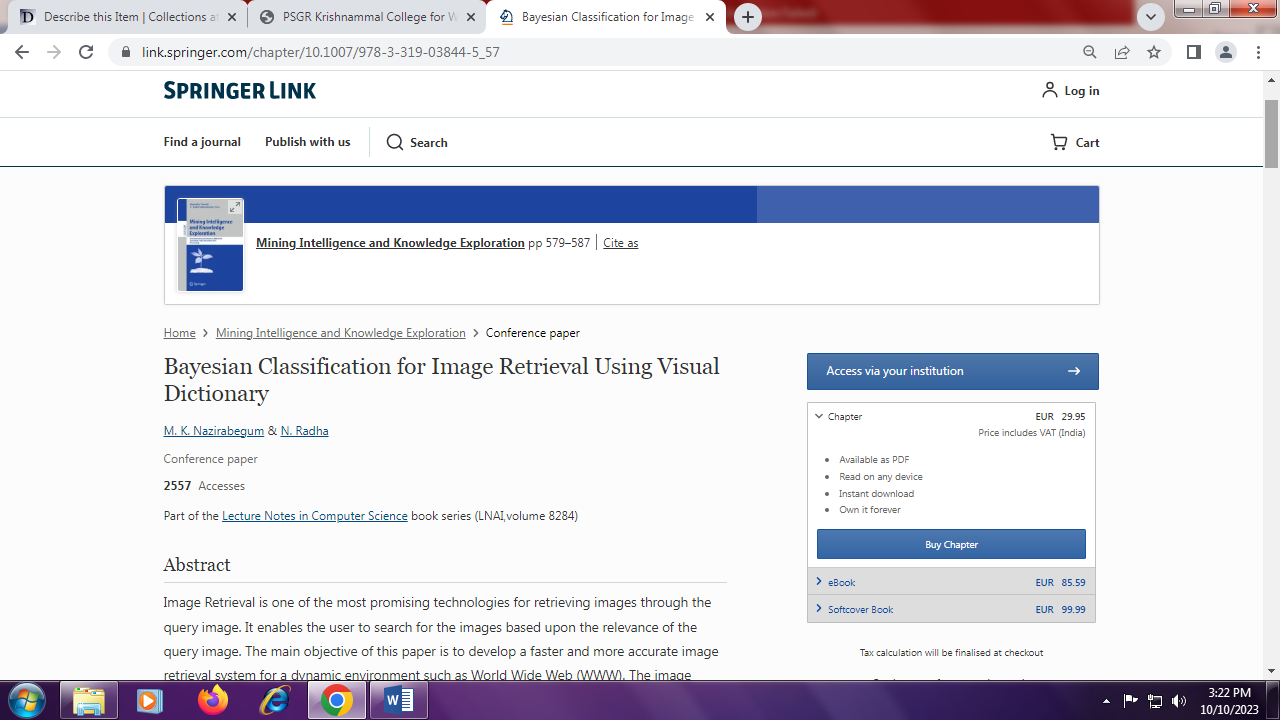 